МИНИСТЕРСТВО ОБРАЗОВАНИЯ ХАБАРОВСКОГО КРАЯМуниципальное казенное образовательное учреждениеСредняя общеобразовательная школаНижнехалбинского сельского поселенияКомсомольского муниципального района Хабаровского краяПЛАН ВОСПИТАТЕЛЬНОЙ РАБОТЫНА 2012-2013 УЧЕБНЫЙ ГОД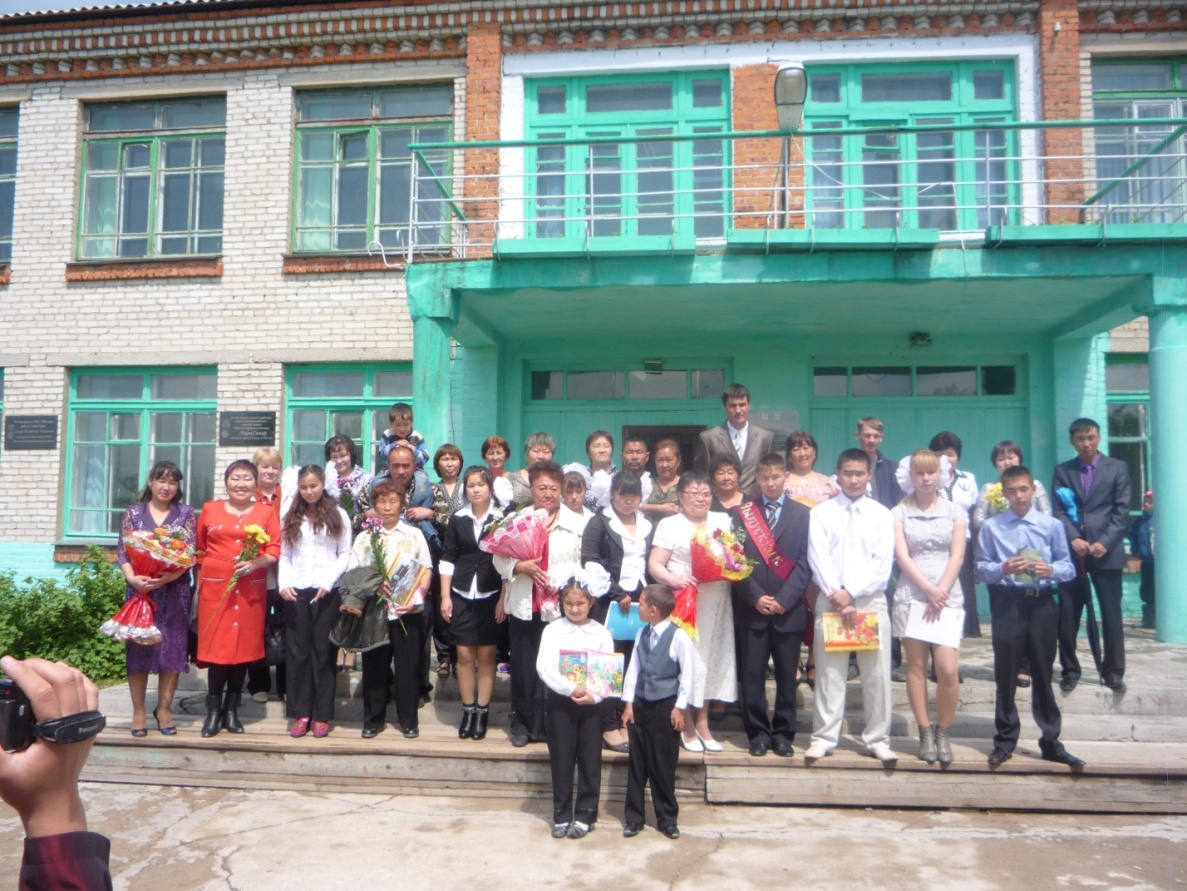 с. Нижние Халбы, 2012-2013Пояснительная запискаЦель воспитательной работы: создание условий в рамках этнопедагогического пространства образовательного учреждения для формирования творческой личности, осознающей свою этническую принадлежность, для воспитания гуманной личности, способной ценить себя и уважать других.Основные цели воспитательной деятельности на 2012-2013 учебный год:приумножение школьных традиций, связанных с национальной культурой и обычаями;привлечение к участию в различных акциях, связанных с правовым и патриотическим направлениями;совершенствование методического мастерства классных руководителей, способных эффективно решать вопросы воспитания школьников на основе этнопедагогики.Задачи воспитательной службы на 2012/2013 учебный год:усиление общекультурной направленности общего образования в целях повышения адаптивных возможностей школьников;совершенствование системы воспитательной работы в классных коллективах;развитие системы ученического самоуправления, формирование у учащихся чувства ответственности, самостоятельности, инициативы;активное вовлечение родителей в процесс жизнедеятельности школы, продолжение формирования системы работы с родителями и общественностью; качественное улучшение индивидуальной работы с учащимися группы риска, работа по профилактике правонарушений, охране детства, опекаемыми и другими социально незащищенными категориями детей;работа над созданием эффективной системы здоровьесбережения в школе;развитие форм и методов патриотического воспитания школьников на основе информационных технологий, включая ресурсы Интернет;вовлечение учащихся в исследовательские и творческие проекты;активное внедрение передовых прикладных технологий, ориентированных на раннюю социализацию учащихся;работать над созданием школьного музея;активизировать деятельность методического объединения классных руководителей. Продолжить работу над методической проблемой: «Система воспитательной работы в классах».Приоритетные направления:	«Школа мастеров ДПИ» -дополнительное образование детей национальным ремеслам и промыслам декоративно-прикладного искусства нанайцев.«У России нет окраин!» - пропаганда героических страниц истории Родины, воспитание патриотических чувств, любви к малой Родине, истории и культуре нанайского народа «Семья: неразлучные друзья - взрослые и дети» -работа с родителями, пропаганда семейных ценностей на основе нанайской этнопедагогики. «Спорт - ты жизнь» - физическое воспитание на основе нанайских национальных игр, нанайской этнопедагогики, организация спортивной массовой работы в школе, пропаганда здорового образа жизни.Ведущие программы:программа развития «Система воспитательной работы социокультурного комплекса «ВОЗ-Рождение»;программа воспитания школьников «Я – Дальневосточник»;программа по нравственно-патриотическому воспитанию учащихся «Потерявший память – обречен»;программа по оздоровлению «Здоровое поколение»;программа «Созвездие»«Я и моя будущая профессия»;ученическое самоуправление «Наследники»;программа патриотического воспитания «У России нет окраин»;Основные направления деятельности воспитательной работы на 2012-2013 учебный год«Школа мастеров ДПИ» - дополнительное образование детей национальным ремеслам и промыслам декоративно-прикладного искусства нанайцев;«У России нет окраин!» - пропаганда героических страниц истории Родины, воспитание патриотических чувств, любви к малой Родине, истории и культуре нанайского народа; «Семья: неразлучные друзья - взрослые и дети» -работа с родителями, пропаганда семейных ценностей на основе нанайской этнопедагогики;«Спорт - ты жизнь» - физическое воспитание на основе нанайских национальных игр, нанайской этнопедагогики, организация спортивной массовой работы;организация внеурочной деятельности учащихся;профилактическая работа по формированию здорового образа жизни и предупреждению правонарушений среди учащихся.Ценностно-ориентационная деятельность(Духовно-нравственное воспитание)«У России нет окраин!» - пропаганда героических страниц истории Родины, воспитание патриотических чувств, любви к малой Родине, истории и культуре нанайского народа Нравственно-эстетическое воспитаниеЗадачи:выявление форм, приемов и технологий, направленных на развитие мотивации учащихся к освоению нравственно-эстетического образования и воспитанию;формирование нравственно полноценной личности ребенка, способной к сложным видам социальной деятельности;современное нравственно-эстетическое образование и воспитание, как средство социализации учащихся, их разностороннее развитие и активная жизненная позиция;активизация творческих навыков и способностей учащихся, вовлечение их в непрерывную школьную деятельность;организация внеурочной деятельности учащихся, вовлечение школьников в работу различных творческих художественных коллективов и спортивных секций для разностороннего развития их творческих способностей;формирование и развитие познавательных интересов, самообразования, способствующее самореализации личности учащихся для их будущего жизненного самоопределения.Физкультурно-оздоровительная деятельность«Спорт - ты жизнь» - физическое воспитание на основе нанайских национальных игр, нанайской этнопедагогики, организация спортивной массовой работыТрудовая деятельностьХудожественно-эстетическая деятельность(Общение и досуг)Традиционные общешкольные мероприятияДиагностико-прогностическое направлениеРабота с детьми, находящимися в социально-опаснойжизненной ситуацииЗдоровьеСемья«Семья: неразлучные друзья - взрослые и дети» - работа с родителями, пропаганда семейных ценностей на основе нанайской этнопедагогики. Работа родительского комитета(заседания родительского комитета)ОКТЯБРЬСовершенствование работы с родителями в рамках модернизации образовательного процесса и в рамках выполнения пунктов плана «Год Учителя».ЯНВАРЬРасширение и углубление связей школы, семьи и общественности как важнейшее условие повышения эффективности воспитательного процесса.МАРТСовместная работа семьи, школы и специализированных учреждений города по формированию здорового образа жизни и укрепления здоровья детей.  Ученическое самоуправлениеДеятельностьСрокиОтветственныеОрганизация линейки «День знаний»август1-11ЗДВРПродолжить работу по формированию школьного самоуправлениясентябрь5-11ЗДВРПроведение Дня пожилых:- организовать встречи с учителями-ветеранами и работниками школы;- операция «Поздравительная открытка»;- подготовка праздничного концерта;- организовать чаепитие;ЗДВР,ЦНК,кл. рук.Организация праздника, посвященного Дню Учителя:- провести День самоуправления;- провести торжественную линейкуоктябрь9-11ШкольноесамоуправлениеПровести мероприятия, посвященные74-летию Хабаровского края;85-летию Школы(по отдельному плану)октябрь1-11ЗДВР,кл. рукПровести тематические классные часы, посвященные Дню народного единстваноябрь1-11Кл. рукПровести праздник, посвященный Дню материноябрь1-11Кл. рукПровести серию классных часов по правилам проведения в общественных местах и этической грамматикев течение года1-11Кл. рукПродолжить работу по оформлению материалов, собранных в школьном музеев течение годаУчитель историиПровести мирно-патриотический месячник:февраль1-11Кл. рукПровести мероприятия, посвященные Дню Победы (по особому плану)май1-11ЗДВРОрганизация праздника Последнего звонкамай1-11администрацияТимуровская работав течение года5-11Кл. рук.МероприятиеСрокиОтветственныеТоржественный праздник, посвященный началу учебного года1 сентябряЗам. директора по ВРОрганизация дежурства по школесентябрьЗам. директора по ВРКлассный час «Правила поведения в школе»КлассныеруководителиЗаседание Ученического самоуправления «Наследники»Зам. директора по ВРВстреча поколений. Участие ветеранов и старожилов в празднике Первого звонка. Старшая вожатаяФормирование и начало работы лекторской группы школьного музея.РуководительмузеяДеятельность отряда «Милосердие» (по плану). Старшая вожатая1 октября – День пожилого человека: организация поздравительной почты «Вы всегда молоды»октябрьСтаршая вожатаяВстреча поколений. Празднование Дня пожилого человека.Зам. директора по ВРВстреча поколений. Чествование учителей-пенсионеров. Акция «Поздравь своего учителя».Зам. директора по ВРБлаготворительная акция «Ветеран живет рядом».Старшая вожатая«Мы – Дети Амура». Туристические походы, эстафетыКлассныеруководителиКлассный час «Конфликты и пути выхода из них»КлассныеруководителиПраздничный концерт, посвященный Дню УчителяЗам. директора по ВРАкция «Поздравь своего Учителя»Старшая вожатаяКонкурс чтецов «Осенняя пора, очей очарование»КлассныеруководителиВыставка художественных работ «Осенняя фантазия» из природного материалаКлассныеруководителиТеатрализованный конкурс «Золотая осень-2009»Старшая вожатаяВстреча с интересными людьми «Моя профессия – мой выбор»СоциальныйпедагогВстреча поколений. «Юность комсомольская моя»Зам. директорапо ВРТоржественная линейка «В единстве – наша сила»ноябрьУченическое самоуправлениеВстреча поколений. Празднование Дня единения.Зам. директора по ВРДень допризывникаУчитель ОБЖФестиваль патриотической песни «Мы – дети мира»КлассныеруководителиМеждународный день материСоциальныйпедагогАнтинаркотическая акция «Нет - наркотикам»Старшая вожатаяЗаседание ученического самоуправления «Наследники»Старшая вожатаяВсемирный День борьбы со СПИДомдекабрьСоциальныйпедагогВидеопрезентация «Я – гражданин России»Зам. директора по ВРДень воинской славы «Твои защитники, Москва»Учителя историиРождественские встречи «Диалог трех культур» (о праздновании новогодних праздников у разных народов мира)Учителягуманитарного циклаЗаседание ученического самоуправления «Наследники»Старшая вожатаяЭкскурсии-путешествия «Дорогами войны». Школьный музей.РуководительмузеяВстреча поколений. «По стране идет Новый год!» Празднование новогодних праздниковКлассныеруководителиСпортивный праздник «Веселые старты»УчительфизкультурыХудожественная выставка «Новогодние узоры»Учитель ИЗОТеатрализованное представление «Новогоднее путешествие в сказку »Старшая вожатаяНовогодний КВНЗам. директора по ВРПраздничные новогодние мероприятия в новогодние каникулыянварьКлассныеруководителиКонкурс классных газет «Блокада Ленинграда»Классные руководителиВстреча с интересными людьми «Поговорим о профессиях»КлассныеруководителиУчастие в мирно-патриотическом месячникеЗам. директора по ВРВстреча поколений. Празднование Новой ЛуныРуководительмузеяМирно-патриотический месячник (по плану).февральЗам. директора по ВР«Баторсал». Спортивные игры-соревнования 1-7 классов.Учительфизкультуры«Юный стрелок». Соревнования по стрельбе из лука 6-9 классы.УчительфизкультурыВстречи с ветеранами ВОВ.РуководительмузеяКонкурс плакатов 5-11 классы. Конкурс сочинений 5-11 классы. Конкурс рисунков 1-4 классов «Славным защитникам посвящается»Учитель ИЗОЕдиный «Час мужества».КлассныеруководителиКонкурс театрализованной песни «Мое Отечество». (1-11 классы).Учитель музыкиКлассные часы «Сталинградская битва»КлассныеруководителиУроки мужества «Нам жить и помнить»КлассныеруководителиВыставка работ из природных материалов «Своими руками» Учитель ИЗО, ПДОФестиваль национальных культур «Мы разные – в этом наше богатство, мы вместе – в этом наша сила»КлассныеруководителиПраздничный концерт «Всем женщинам»мартКлассныеруководителиШоу «Мисс Весна»Старшая вожатаяНеделя детской книгиБиблиотекариВстреча поколений. Тепло наших сердец. Зам. директора по ВРЭкскурсии по школьному музею.РуководительмузеяВсемирный день Здоровья: акция «За здоровый образ жизни» апрельСтаршая вожатаяФорум «Молодежь – диалог в развитии»Молодежный советКонкурс детского рисунка «Космонавтика»Учитель ИЗОВидеопрезентация «Космос – наше будущее»Учитель физикиИнтеллектуальная игра «Что? Где? Когда?»Старшая вожатаяВидеофильм «Культурное наследие России»БиблиотекарьВстреча с интересными людьми «Моя профессия – мой выбор»КлассныеруководителиФестиваль «Для тех, кто рядом с нами»Учитель музыкиСтупени мастерства. Выставка работ ДПИАйсима китанВстреча поколений. «Экологический кодекс нанай»Учитель биологииКонкурс рисунков на асфальте «Пусть всегда будет солнце!»Учитель ИЗОЛитературно-музыкальная композиция «Во имя жизни»майЗам. директора по ВРПраздничный концерт, посвященный Дню Победы.Учитель музыкиЕдиный классный час «Никто не забыт…»КлассныеруководителиУчастие в праздничном митинге КлассныеруководителиМинута молчания «Памяти погибших»Зам. директора по ВРСпортивный праздник, посвященный празднованию Дня ПобедыУчительфизкультурыФестиваль «Я и моя семья – вместе в будущее»СоциальныйпедагогПоследний звонок для учащихся 9, 11 классовКлассныйруководительТоржественная линейка, посвященная окончанию учебного годаЗам. директора по ВРТеатрализованное представление «Разноцветный мир детства»июньСтаршая вожатаяВыпускные мероприятия 4, 9, 11 классовКлассныеруководителиОрганизация тематических выставок художественной и научной литературы.БиблиотекарьДеятельностьСрокиОтветственныеОрганизовать работу спортивных секций:- «Северное многоборье»- «Спортивные игры»С 1 октябряУчителяфизкультурыОрганизовать Школу будущего чемпиона с привлечением наставников на общественных началахС 1 октябряУчителяфизкультурыПринять участие в районных соревнованияхВ течение годаУчителяфизкультурыПровести военно-спортивные соревнованияфевральУчителяфизкультурыОрганизация соревнований по отдельному плануВ течение годаУчителяфизкультурыОрганизация соревнований «Веселые старты»октябрьУченическоесамоуправлениеОрганизация турслетаоктябрьУчительфизкультурыОрганизация лыжных прогулокзимние месяцыКл. рук.Принять участие в краевых национальных соревнованияхмарт, июльУчительфизкультурыДеятельностьСрокиОтветственныеОрганизация уборки урожая на пришкольном участке, осенне-весенние работы в огородеавгуст-октябрьУчительтехнологииОрганизация серии трудовых десантов по уборке школьной территориисентябрь, октябрь, апрель, май1-11администрацияОрганизация летней трудовой практики учащихсяиюнь-августКл.рук.Организация трудовой бригадымайадминистрацияПродолжение традиций школы по организации классных дежурств по школев течение года6-11Кл.рукГенеральные уборки в классахв течение года2-11Кл.рукАктивизация профориентационной работы среди учащихся и во внеурочное время. Проведение профтестированияв течение года8-11Кл.рукОрганизация трудовых десантов и отрядов «Забота»в течение года5-11Кл.рук. ст.вожатаяДеятельностьСрокиОтветственныеДень знанийсентябрьПДО, учителя-предметники, ЦНКиЭГуляние по ТверскойКлассныеруководителиОрганизация работы кружков дополнительного образования и предметных кружковПДО, учителя-предметникиЗолотая осень:- «Праздник урожая»;- «Осенний бал»Кл. рук.День учителя;- день самоуправления;- акция «Поздравим учителя»октябрьУч. самоуправлениеМамин деньноябрьСоц. пед.Новый год идет по планете- «Мастерская Деда Мороза»;
- «Новогодний серпантин» (огоньки);
- «Рождественские встречи»декабрьКл. рук.Конкурс «А ну-ка, мальчики!»февральСт. вожатая- участие в конкурсе «Город мастеров»
- Конкурс «А ну-ка, девочки!»мартАйсима китанСт. вожатая- «Фабрика звезд»апрельУч. музыки, ИЗО- День Великой Победы (концерт)
- Праздник Последнего звонкамайЗам. директора по ВРПодготовка концертов и творческих поздравленийк праздникам в течение годаКл. рук., ЦНКиЭОрганизация в классах вечеров с творческой программойв течение годаКл. рукПроведение школьных вечеров:- Новогодний утренник;- Новогодний бал;- День первоклассникадекабрьУченическоесамоуправлениеПровести смотр художественной самодеятельности, посвященный Году СемьиноябрьЗДВР, ЦНКиЭОрганизация выставок рисунков и детских поделокк праздникам в течение годаАйсима китанПровести конкурсы стенгазет:- к новогоднему празднику;- к празднику 8 марта- ко Дню космонавтикик праздникам в течение годаКл. рукВыставка- конкурс листовокк различным акциямКл. рукРабота по эстетическому оформлению школы, совершенствование культуры поведения и внешнего вида учащихсяв течение годаЗДВР, учитель ИЗООрганизация походов и экскурсий в музеи, в городКл. рук.Проведение конкурса «Новое лицо школьного двора»Уч. технологии- Организация тематических выставок научной и худ. литературы;
- Участие в районных мероприятиях в соответствии с планом работы УО администрации Комсомольского района;
- Сотрудничество с Центром нанайской культуры и этнографии;- Мероприятия в рамках плана, посвященного «Году учителя в России».№МероприятияМесяцКлассы1.День знанийсентябрь1-11 классы2.Вечер «Посвящение в старшеклассники девятиклассников»сентябрь3.Общешкольное ученическое собраниесентябрь4.День здоровьясентябрь1-11 классы5.Операция «Забота» ко Дню пожилого человекасентябрь5-11 классы6.День самоуправленияоктябрь5-11 классы7.День учителяоктябрь1-11 классы8.Вечер «Золотая осень»октябрь1-11 классы9.Праздник учащихся «Мы растем и я расту»ноябрь5 класс10.Интеллектуальный марафонноябрь1-11 классы11.Шахматно-шашечный турнирноябрь2-11 классы12.День материноябрь1-11 классы13.День борьбы со СПИДомдекабрь7-11 классы14.День памятидекабрь1-11 классы15.Новогодние праздникидекабрь,январь1-11 классы16.Открытие мирно-патриотического месячникаянварь17.Интеллектуальный марафонянварь1-11 классы18.День ученикаянварь1-11 классы19.День святого Валентинафевраль1-11 классы20.День здоровьяфевраль1-11 классы21.Шоу сорванцовфевраль1-4 классы22.Смотр песни строяфевраль1-11 классы23.Концерт ко Дню защитников Отечествафевраль1-11 классы24.Конкурс «Дочки-матери»март1-11 классы25.Неделя искусствамарт1-11 классы26.Концерт к 8 мартамарт1-11 классы27.Интеллектуальный марафонмарт1-11 классы28.Юморинаапрель5-11 классы29.День здоровьяапрель1-11 классы30.Экологический месячник. День Землиапрель1-11 классы31.Празднование Дня Победымай1-11 классы32.Трудовой десант. Операция «Школьный дворик»май1-11 классы33.День семьимай1-11 классы34.Праздник детской организациимай1-11 классы35.Праздник Последнего звонка, праздники по случаю окончания учебного годамай1-11 классы36.День защиты детей (1 июня)июнь1-11 классы37.Торжественное собрание вручения аттестатов выпускникам 9 классаиюнь9 класс38.Выпускной баллиюнь11 классСрокиСодержаниеВыходсентябрьДиагностика интересов учащихсяИнформацияоктябрьАнализ занятости во внеурочное время.Родительское собраниеноябрьДиагностика злоупотребления учащимися психотропных веществ.Родительское собраниедекабрьДиагностика уровня воспитанности учащихся 11 классов.Заседание МО классных руководителей. ДокументацияянварьДиагностика уровня воспитанности учащихся 2-4-х классов.Заседание МО классных руководителей. ДокументацияфевральДиагностика уровня воспитанности учащихся 6-7-х классов.Заседание МО классных руководителей. ДокументациямартДиагностика уровня воспитанности учащихся 8-9-х классов.Заседание МО классных руководителей. ДокументацияапрельДиагностика профессиональных интересов учащихся.Заседание МО классных руководителей. ДокументациямайДиагностика уровня воспитанности учащихся 1-х и 5-х классов.Заседание МО классных руководителей. ДокументацияСрокиСодержаниесентябрь- Информация об организации досуга учащихся во внеурочное время.
- Выявление учащихся уклоняющихся от учебных занятийсентябрьОформление характеристик учащихся, состоящих на учете в ВШУоктябрьИтоги контроля посещаемости за 1 четверть. Анализ работы с учащимися «группы риска» (выполнение положений ФЗ № 120)ноябрь«Уберечь от беды» профилактические беседы с учащимися «группы риска» в рамках месячника «Здоровье».декабрьПроведение бесед с учащимися «группы риска» в рамках декады «Правовых знаний»январьАнализ состояния посещаемости учащихся, находящихся на учете (2 четверть). Итоги проверки выполнения единых требований для учащихся.февральИтоги работы с родителями учащихся, находящихся на учете.мартИтоги работы с неблагополучными семьями.апрельКонтроль посещаемости учащихся «группы риска»майИтоги работы с учащимися «группы риска» (выполнение положений ФЗ № 120)В течение учебного годаТестирование учащихся, находящихся на ВШУВ течение учебного годаПроведение бесед с родителями «трудных» учащихся с целью оказания помощи в воспитании.В течение учебного годаПосещение неблагополучных семей и семей учащихся «группы риска» с целью профилактики правонарушений.В течение учебного годаПроверка дневников учащихся, находящихся на ВШУ.СрокиСодержаниеОдин раз в четвертьОрганизация Дней Здоровья.В течение годаПроведение и участие в спортивных соревнованиях согласно графику школьных соревнований и в соответствии с планом работы УО и отдела по молодежной политике администрации Комсомольского района.1 раз в четверть классные часы по ЗОЖ и профилактике вредных привычекКлассные часы:- О личной гигиене;
- Правила дорожного движения;
- Курение или жизнь: выбирайте сами;- Алкоголь и подросток;
- Мы против наркотиков;
- СПИД.1 раз в четвертьОрганизация генеральных уборок школы.По графикуОрганизация субботников «Чистый двор»; трудовая практика.По графикуОрганизация дежурства по школе.Ноябрь-декабрь.Проведение месячника «Здоровье»мартИтоги работы с неблагополучными семьями.Февраль-март.Месячник мирно-патриотической работы.В течение годаОрганизация тематических выставок худ.и научной литературыВ течение годаРабота по воспитательным программам: 
- «Мой выбор»
- «Соревнования классов свободных от курения»
- «Навыки жизни»В течение годаОрганизация мероприятий с целью профилактики вредных привычек.Работа с родителямиРабота с родителямиРабота с родителямиСрокиСодержаниеОтветственныйСентябрьОформление социального паспорта школы.Социальный педагог,классные руководителиВ течение годаОрганизация работы родительского лектория.Социальный педагог,зам. директора по ВРВ течение годаУчастие родителей в заполнении диагностических карт учащихся «Уровень воспитанности».Классные руководители1-11 классовОрганизационная работаОрганизационная работаОрганизационная работаВ течение годаОформление документации:- Многодетные семьи;
- Малообеспеченные;
- Семьи, находящиеся в социально-опасном положении.Социальный педагогРабота с семьями, находящимися в социально – опасном положенииРабота с семьями, находящимися в социально – опасном положенииРабота с семьями, находящимися в социально – опасном положенииВ течение годаВыявление и постановка на учет семей с явным или скрытым семейным неблагополучием (на основании положений ФЗ № 120).Социальный педагог,классные руководители.В течение годаРабота с родителями учащихся, уклоняющихся от занятий в школе.Социальный педагог,классные руководители.Мероприятия, проводимые совместно с родителямиМероприятия, проводимые совместно с родителямиМероприятия, проводимые совместно с родителямиВ течение годаВстречи в Клубе интересных встреч Проведение совместных мероприятийЗаседание ученического самоуправленияВыборы президента, утверждение нового составаСентябрьЗаседание, посвященное Году УчителяСентябрьПодготовка концертной программы ко Дню Учителя, осеннему балуОктябрьЗаседание, посвященное участию в предметных неделяхНоябрьЗаседание посвящено вопросам и проблемам ученического самоуправления, культуре взаимодействия органов самоуправления, педколлектива, родителей и молодежного советаНоябрьЗаседание посвящено проведению новогодних мероприятийДекабрьЗаседание посвящено участию в Годе Учителя и Годе молодежи коренных малочисленных народов России. Отчеты за 1 полугодиеЯнварьЗаседание посвящено участию в мероприятиях мирно-патриотического месячникаЯнварьФевральЗаседание посвящено участию в весенних мероприятиях (8 марта, День космонавтики, экологическом двухмесячнике)МартАпрельЗаседание посвящено мероприятиям (День семьи, Последний звонок, окончание учебного года)МайЗаседание посвящено выпускным мероприятиямИюнь